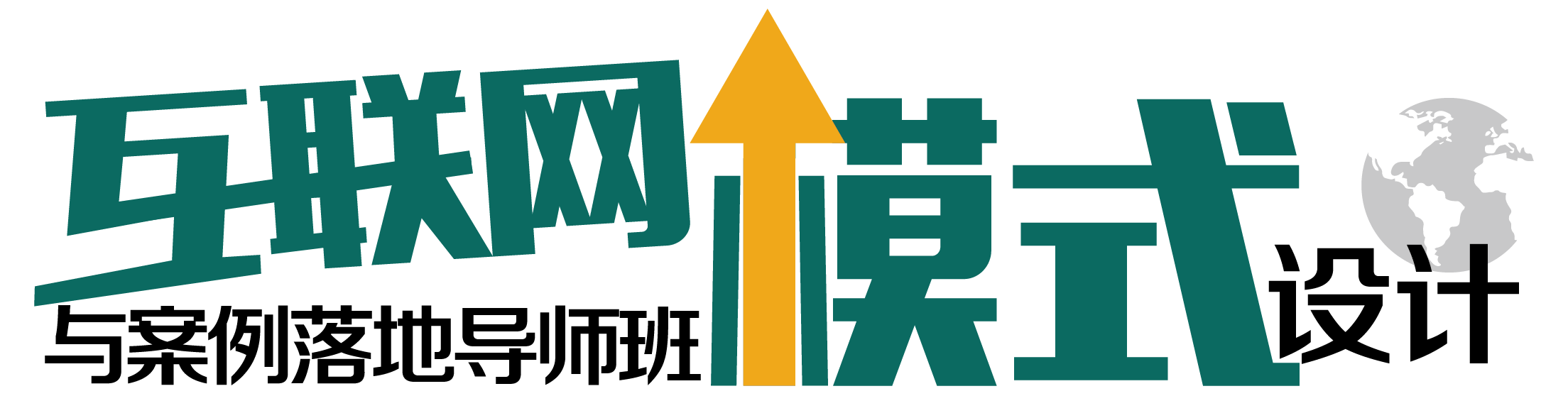 ———— 基于产业深度研究的最前沿、最权威、最实战的互联网落地课程由北京大学专家根据2.0时代特点全新系统性设计，从产业深度研究入手，打开企业家互联网思维脑洞，基于产业研究，实现深度互联……课程背景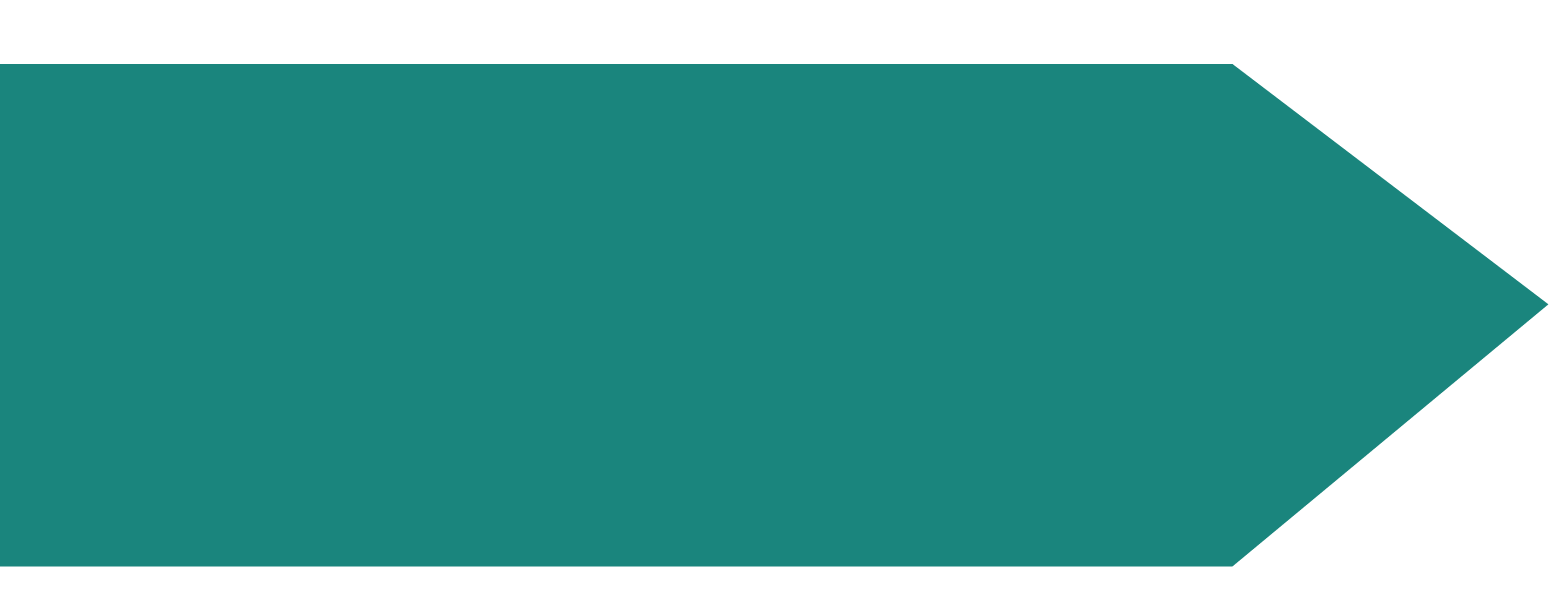 产业互联网时代，是一个机遇与挑战并存的模式升级时代。互联网企业和传统企业，都必须要面对这个时代的瞬息万变——再大的优势，也干不过趋势。如何发现传统产业在“互联网+”时代的多面价值、谋求更佳的企业生存和发展之道？进而从容应对挑战，最大化分享“互联网+”时代的红利？［互联网模式］设计与案例落地导师班采用理论梳理＋案例解析＋新型“世界咖啡屋讨论模式”教学方式，集北京大学与互联网业界的顶级专家、教授、企业家资源，共同培养互联网时代的领航新锐，为传统企业互联网模式升级提供落地解决方法，助推企业产业互联化创新与变革。 没有基于产业深度研究的互联网模式，只算是浅层次的互联网初级应用！平台使命    我们要打造的“企业家学习型社群”，是一个拥有互联网思维、颠覆式创新的学习型组织！我们要助力企业家参透互联网时代变革本质，创建体验式学习体系，发现传统企业移动互联网时代的多面价值属性!我们要提供给企业家的是实战而不是演练！平台提供技术团队、专家资源等，将想法变为现实；平台＋学员+导师+投资人共同实战，运用群体智慧共同孵化移动互联网“时代级企业”！ 课程目的互联网模式系统性课程与实战案例体系，帮助企业切实解决实际问题！结合具体企业案例，运用互联网思维、工具和方法，推动企业成长，让企业更赚钱！建立首个互联网企业与传统企业融合案例库，为企业提供新方向、新机遇、新方法！为企业建立大数据平台（细分行业、跨界融合），平台化发展，推动行业一起成长！课程特色融入新型“世界咖啡屋讨论模式” 教学方式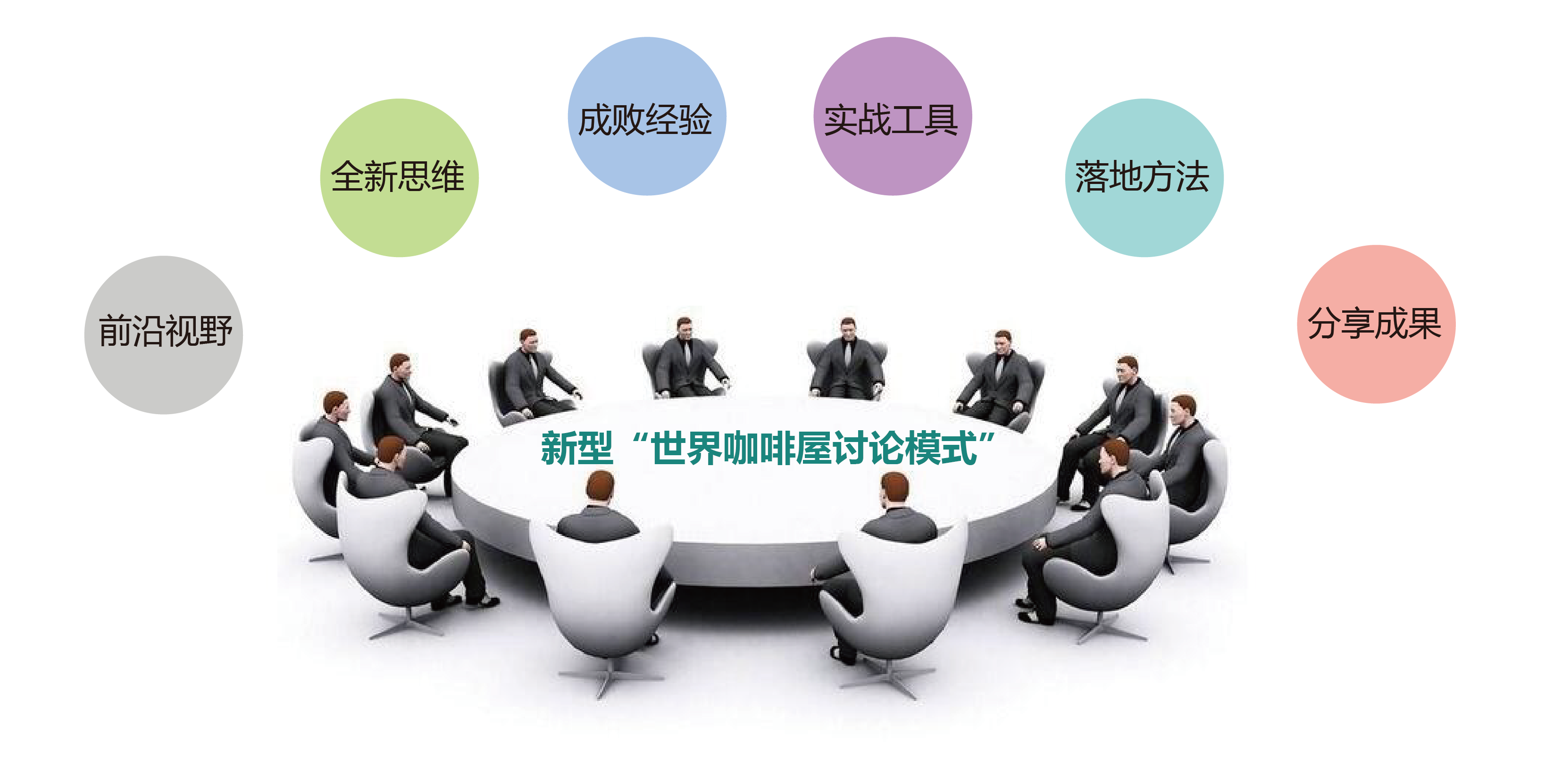 六种互联网模式：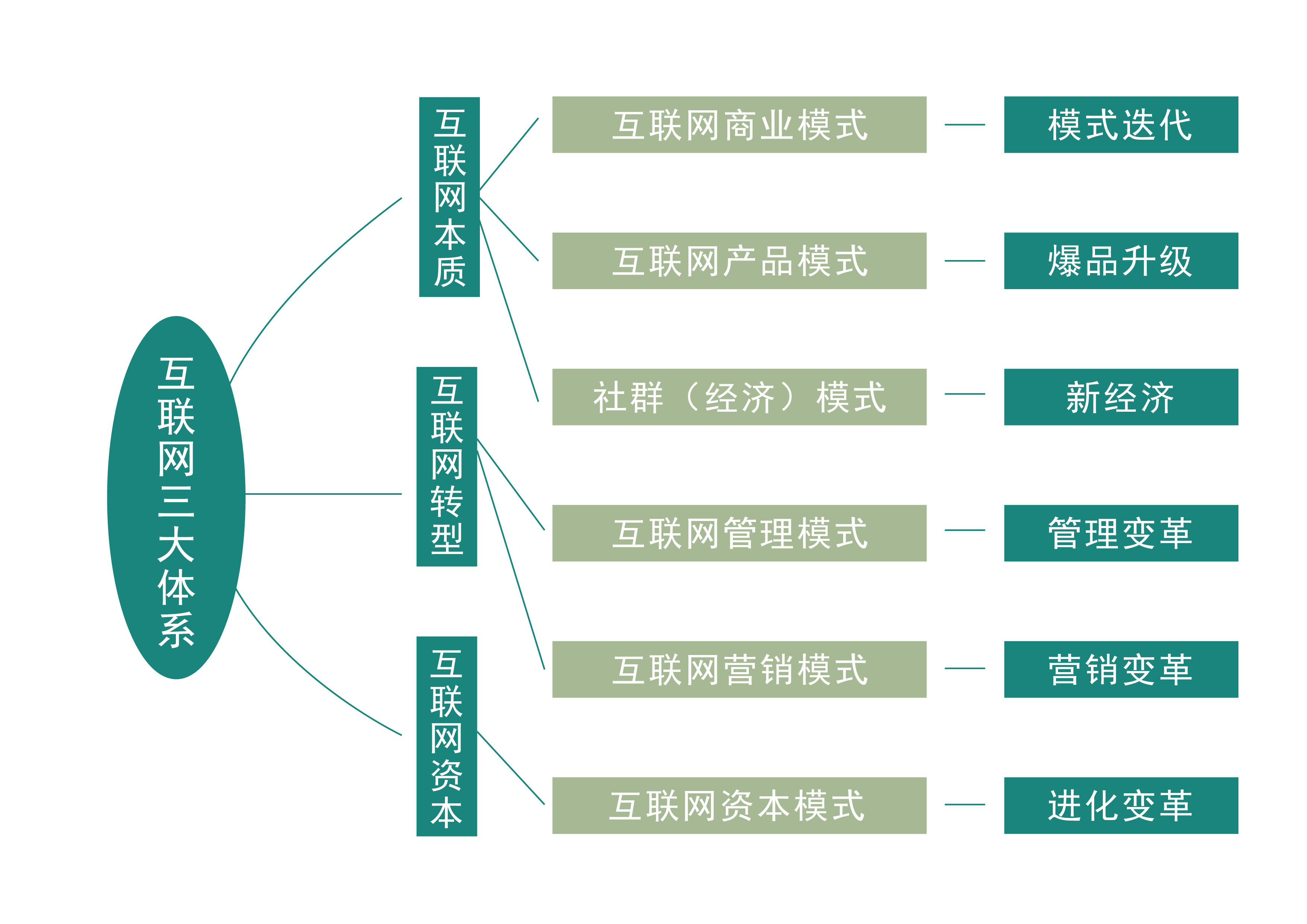 四大模式落地通道：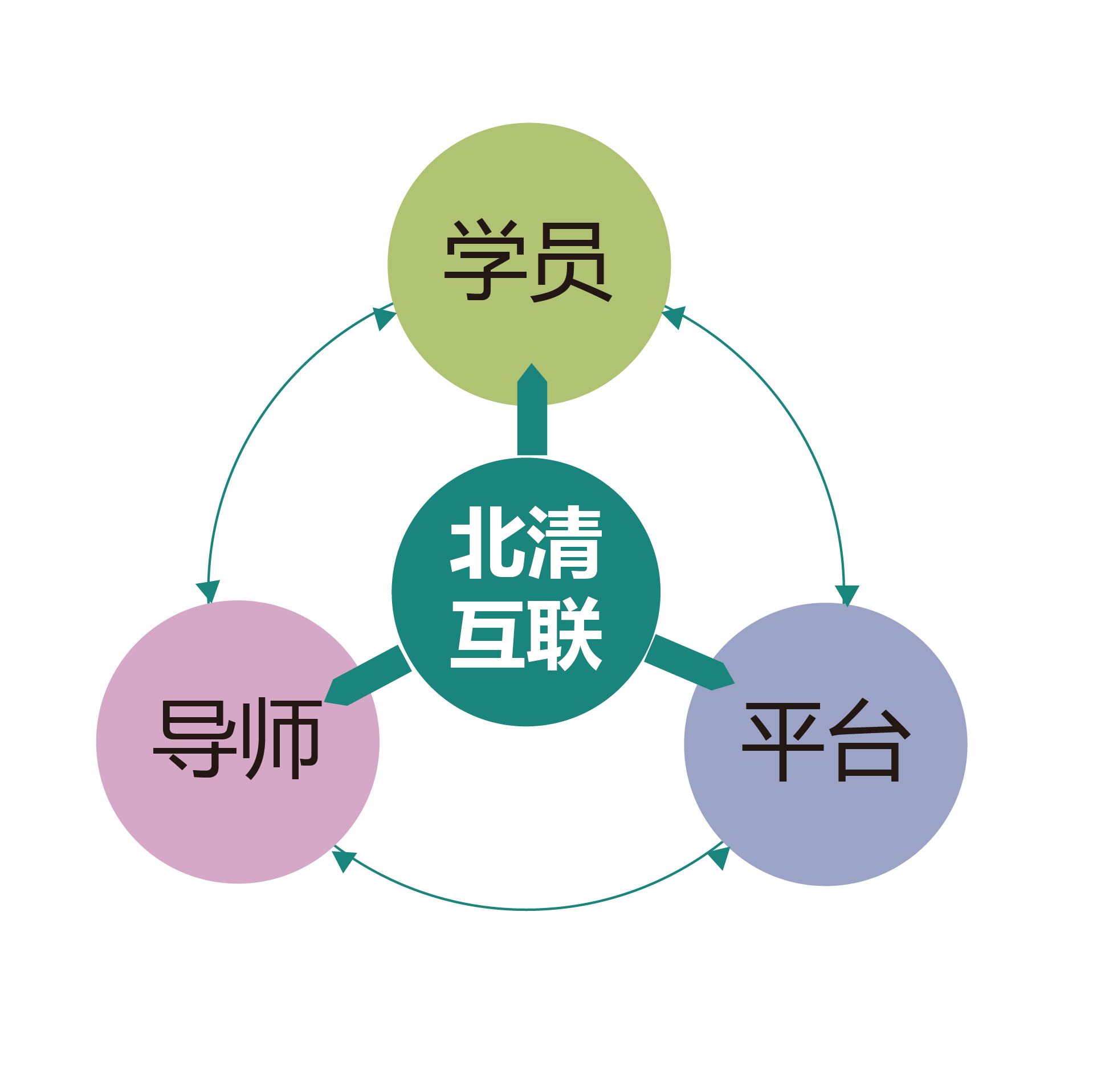 学员＋导师学员＋学员学员＋平台学员＋导师＋平台互联网特色项目试验场：每个班完成一例互联网模式下的项目孵化（可以是学员间资源联合，某学员企业的互联网化等）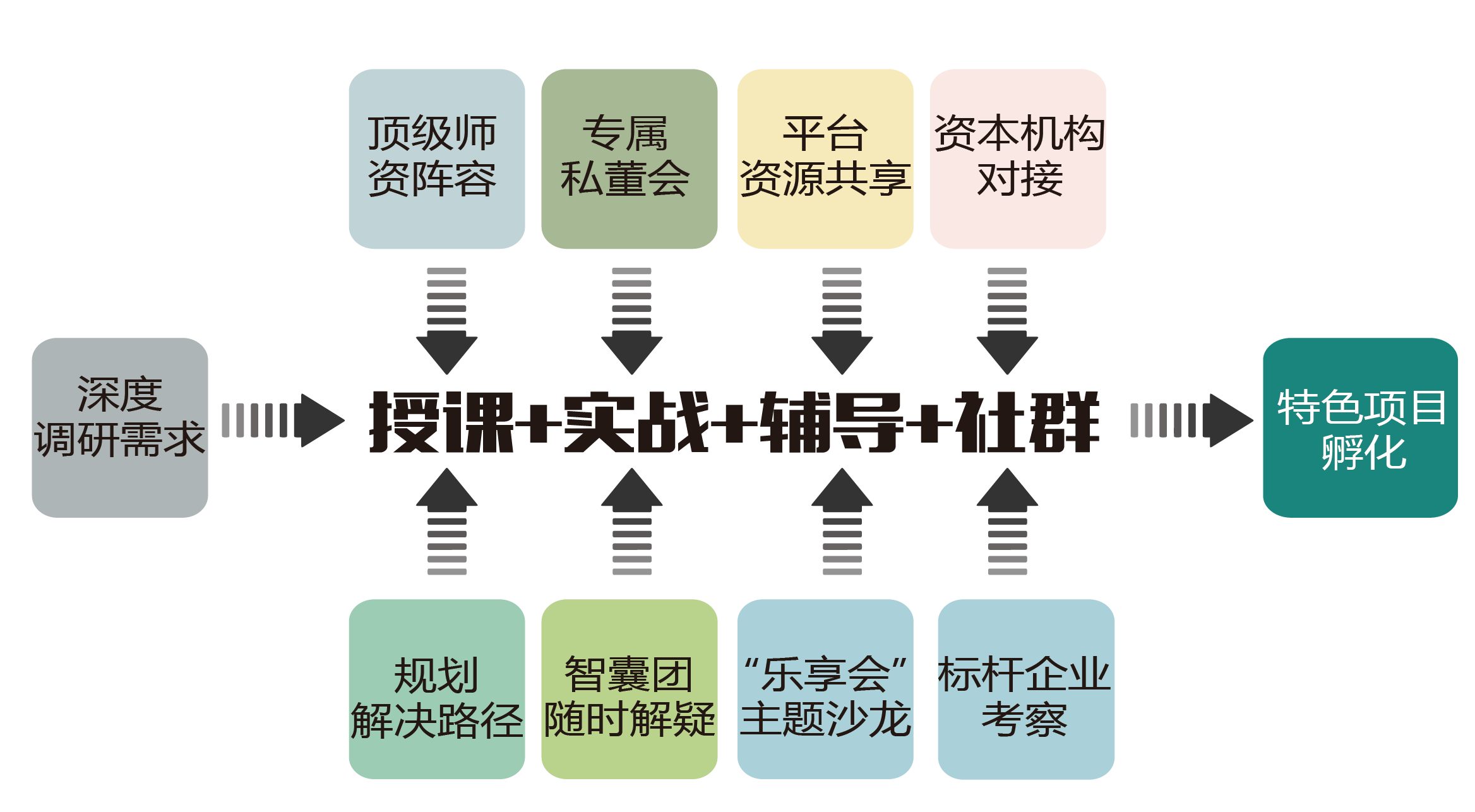 课程设置通过拓展思维、传授方法、提供工具，重点解决企业发展中的真问题；每个课程模块都将通过互动学习、深度研讨、私董会等手段，由辅导导师制定企业发展问题的解决方案。课程模块深度渗透、灵活组合：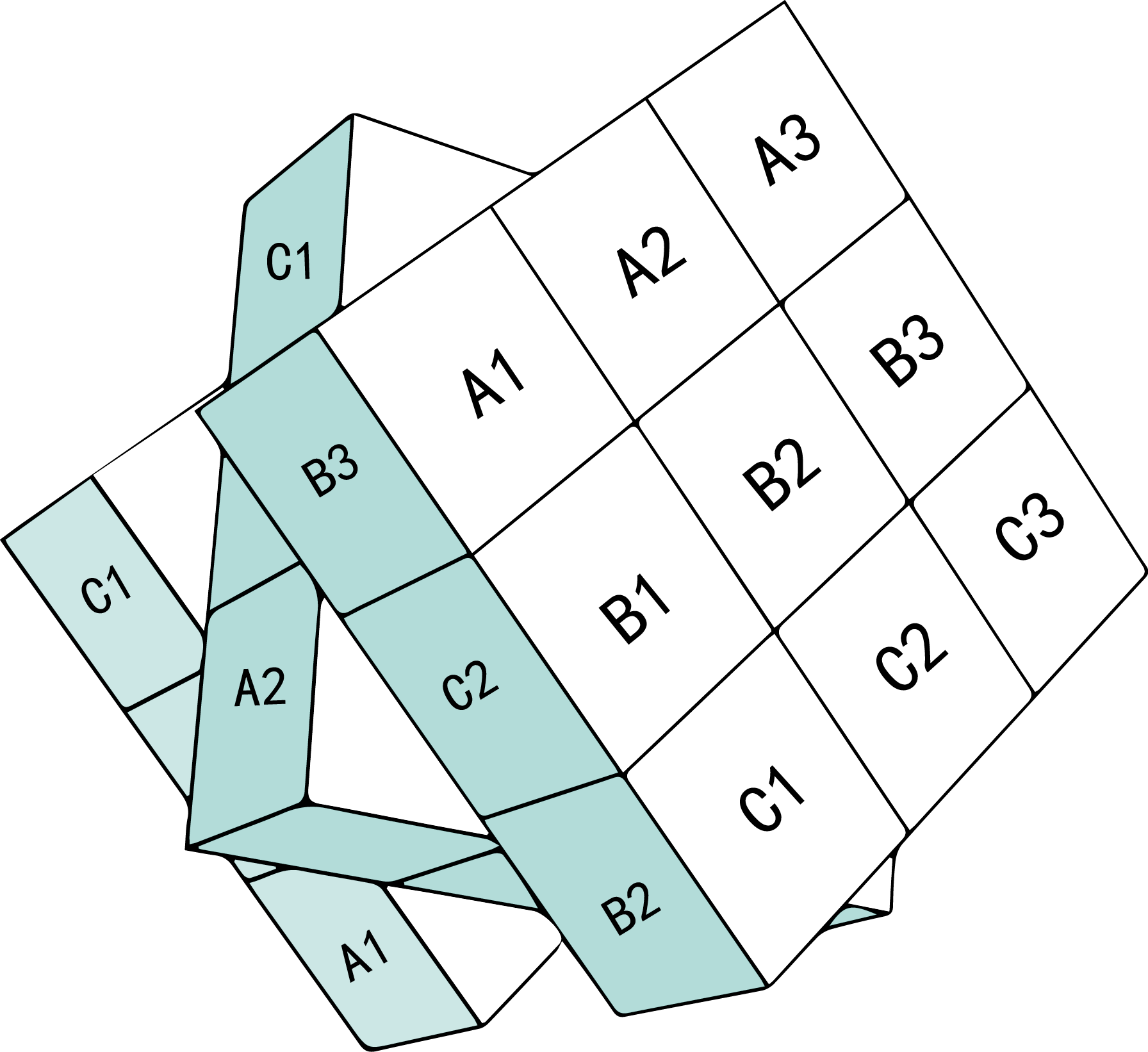 拟邀师资（排名不分先后）姜家齐   北京大学软件与微电子学院教授张  宁   北京大学信息科学技术学院副教授汪小林   北京大学信息科学技术学院副教授刘德寰   北京大学新闻与传播学院传播学系教授邱凌云   北京大学光华管理学院管理科学与信息系统副教授杨学成   北京邮电大学经济管理学院教授、博士生导师、副院长黄  嵩   北大软件与微电子学院副教授周立新   北京大学软件与微电子学院副教授余  斌   国务院发展研究中心宏观经济研究部部长王建翔   工业和信息化部中小企业司副司长张晓峰   CIFC智库成员，互联网+百人会 发起人杨  勇   1898咖啡馆众筹模式创始人  彭剑锋   华夏基石管理咨询集团董事长      周鸿祎	  奇虎360董事长江南春   分众传媒董事局主席、首席执行官  李绪勇   京东集团副总裁、党委常务副书记郑  林   人人投 创始人 卜广齐   易迅网CEO，原腾讯公司副总裁  天  机   阿基米总裁 前阿里巴巴集团O2O项目品牌商负责人杨石头   智立方品牌营销传播集群的董事长兼CEO张  浩   疯狂老师创始人杜子健   华艺传媒公司创始人总裁，中国微博营销教父 赫  畅   黄太吉创始人张一鸣   今日头条创始人陈丹青   优酷土豆集团副总裁戴赛鹰   三个爸爸联合创始人兼CEO宗  毅   芬尼克兹创始人兼总裁李叫兽   互联网产品文案&营销策略专家曹日辉   中国投资中心合伙人，易一天使投资有限公司总经理徐  进   凤凰网高级副总裁，“中国原生营销研究院”院长龙  真   变革家创始人唐兴通   携手互动CEO孙冠男   微信路况创始人黄海钧   纷享逍客高级副总裁 学习安排上课地点：北京大学学习时间：每个月集中学习2天 ，共6次必修课，3次“互联网＋”选修课学习对象1.面临产业升级的传统企业；具有未来成长性的互联网企业2.企业董事长、CEO、总裁及核心股东、董事课程费用学制半年，每月集中授课一次，每次2天，共计6次。学费：68000元／人（互联网2期特惠为：20000元/人）含教学、教材资料，不含学习及游学产生的食宿交通游览费用	招生办公室联系人：张老师 15101616857（同微信）联系电话：010-87691033必修模块AA1 互联网商业模式A2 互联网产品模式A3 社群（经济）模式学习目的通过深度解析当下市场上被广泛认可或有潜力成功的商业案例，以及学员企业中最优秀、典型的商业模式，从而能清晰描述和总结用于自己企业的互联网商业模式，并找到互联网模式优化方法与战略布局的方向。通过授课导师及辅导导师对于近5年全球产业互联网化的领航（独角兽）企业案例分析，了解极致产品与爆品打造的背后逻辑、流程、方法及关键要素；完成自我产品的诊断与市场认知，从而制定有效的基于互联网化的产品升级方案。了解社群与社群经济，掌握如何通过社群的方式进行生产关系创新、企业组织社群化、生态链社群化、客户关系社群化，依托产品创新、以用户为中心、以价值观为驱动力，抓住社群经济的红利和未来机会。知识学习产业互联时代经典商业解析消费升级与产业转型的思考移动互联时代新商业模式设计生态系统的搭建与垂直细分领域的掘金传统企业在被哪些模式颠覆何为极致产品打造爆款产品的秘密产品的冷启动洞悉产品中的人性用户痛点挖掘社群助力传统企业升级转型六维度解析“互联网+”企业最可行的路径：“社群+”互联网＋社群方法论社群经济与社群众筹社群经济如何实现商业化社群运营与营销法则创新主题研讨闭环商业模式的构建／商业模式问诊学员企业产品诊断（近5年国内外领先企业爆款产品研究、如何让产品保存新鲜感）如何构建“社群+”生态模式顶层设计、企业如何实现社群商业变现学习成果《我的商业模式优化与落地方案》《自我产品诊断报告与改进方案》《企业“社群+”落地方案》随堂导师卢彦 国务院发展研究中心信息专栏作家，社群+生态模式顶层设计专家刘辉 中国社会科学院MBA中心创业导师，中国互联网金融行业促进会副秘书长谢晶 社群书院联合发起人     社群落地实践专家必修模块BB1 互联网营销模式B2 互联网时代管理模式B3 互联网资本模式学习目的基于对所处产业及产品定位的深度研究，有效应用互联网思维与工具，重新制定企业品牌、营销定位，制定竞争策略，建造新型销售通道。掌握打造一支适应互联网时代人才和团队特色的强有力方案，并能够制定新型合伙人式的团队激励制度，学会更高效、系统地管理核心团队。通过掌握多层次资本市场构成，了解产业发展模式、股权融资、众筹、互联网金融等知识与技巧，学会对自己的企业进行产业资本顶层设计。知识学习互联网时代经典营销案例解析定位：同质化时代竞争之道如何打造超级IP快速引爆主流的品牌推广策略传统企业互联网营销布局社交营销的黄金法则新媒体营销，全网营销，微营销内部竞争与共生的新型组织互联网时代核心团队的管理与激励策略互联网时代企业管理机制设计互联网时代企业扁平式管理互联网时代人力资源管理构思认知资本市场，了解资本市场的投融资策略产业发展模式拆解资本发展模式设计互联网金融模式解析资本沟通的十大陷阱互联网模式投资案例：“互联网教育、互联网消费”等主题研讨把握企业有效完成营销推广，低成本营销，用户的获取，转化与粘性核心团队股权激励与人才搭建策略，组织创新，管理的复盘思考资本陷阱之案例讨论，深度剖析资本的模式本质学习成果《新型品牌建设与企业营销方案》完成《基于战略的人才搭建策略》，初步设定自己的股权激励方案《我的产业资本顶层设计》，用图表展示所构建的产业顶层设计随堂导师丁丁 联思达整合营销机构CEO     社会化营销专家吴树江 北大公司战略研究室主任，北清智库产业资本研究院院长龙平敬 财富中国董事总经理       资本顶层设计专家选修模块CC1 互联网+XC2 大数据C3 工业4.0学习目的互联网+制造业/农业/服务业/零售……通过对互联网思维的深度理解与运用，思考“互联网+”行业挑战与机遇，掌握应对方法，分享时代红利。了解大数据时代所带来的产业趋势和新经济增长点，掌握企业有效利用大数据的切入点和方向，从而有效应对技术革命，为企业带来新的价值。知晓工业4.0时代让传统的商业模式发生哪些革命性的变化，企业如何通过技术创新与运营模式的相互交融，重塑经营理念、完成战略转型。知识学习互联网思维与产业互联网互联网+打造有机农业全产业链千亿级“互联网+餐饮”市场痛点和机会互联网+房地产领域布局及数据生态圈的构建重塑互联网+时代线上零售业态新媒体时代的大数据应用数据分析利用方法论浅谈社会化新媒体大数据分析洞察消费者的实践掘金大数据的机会与误区大数据技术发展与商业价值工业4.0全景解析产业创新驱动下的发展机会中国制造2025及产业政策工业4.0与德、美高科技战略工业4.0时代的企业竞争战略规划、决策与管控主题研讨传统企业“互联网+”应用策略，不同产业的跨界融合数据挖掘的商业本质，大数据的风险与机遇产业格局重构的情况下，如何建立领先的盈利模式学习成果《互联网+跨界整合设计方案》《行业大数据深度挖掘与落地路径规划》《工业4.0视角下的企业战略落地方法》